First Name of Application CV No 1639692Whatsapp Mobile: +971504753686 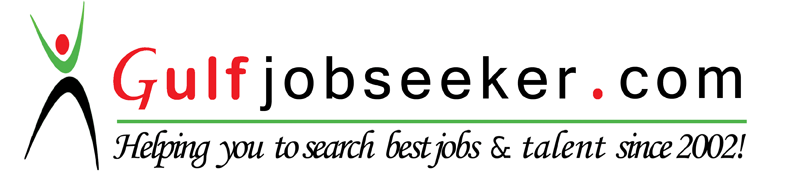 To get contact details of this candidate Purchase our CV Database Access on this link.http://www.gulfjobseeker.com/employer/services/buycvdatabase.php Objective: To obtain a suitable career in Financial Field where my experience and skills can be utilized to make a positive contribution to the company growth including my personal growth.	 HIGHLIGHTS OF QUALIFICATIONMore than six years of experience in (Accounts payable)Exposure to Corporate accounts payable accounting.Knowledge of client interaction on a day to day basis.Working on Oracle ERP system for four years.Strong sense of responsibility and self determination & self motivationProven ability to work independently. Expert command over Microsoft Excel.Languages: English, Urdu, Hindi, Bengali and Arabic.                                            ACCOMPLISHMENTSAwarded for exemplary performance i.e. “STAR OF THE MONTH”                  Submitted a Lean Project in (PFIZER PHARMA, USA) Genpact.                                  PROFESSIONAL EXPERIENCECARIVA TECHNOLOGEIS (Private ltd)   Accounts analyst (I C ROLE) (Accounts Payable)                    (FEB 2012 Till date)Team Handling.Working on computron ERP system for a Multi National Client.Posting vendor invoices into the ERP system with consideration of deadlines.Dealing with vendors e-mail and query regarding payments and disbursement.Query Handling.Preparing weekly dashboard to analyze business health.Maintaining daily trackers.WIPRO BPO      (PEP BOYS, USA)	(Accounts Payable)	(JAN 2011 to DEC 2012)  As a SENIOR ACCOUNTS OFFICER in the Finance and Accounting teamWorking on the Oracle ERP system for a Multi National Client.Processing vendor invoices into the ERP system with consideration of deadlines.Have direct interaction with the Finance Controller and Finance Director.Preparing vendor reconciliation.Query Handling.Maintaining daily trackers. GENPACT INDIA   (PFIZER PHARMA, USA) (Accounts Payable)                          (MAY 2009 JAN 2011)  As a PROCESS ASSOCIATE in the Vendor Management Team.Working on the Oracle ERP system for a Multi National  Client & Key player in vender management team Generate vendor unique number through ERP system & Post vendor information into oracle ERP system. Maintaining Vendor Profile on the system and update information when its required.Preparing vendor reconciliation/ Query Handling and maintaining daily trackers. Ensure accurate and timely payment to the correct vendor & Earns discount for the business if we pay the invoice within the discount term. Have direct interaction with the Finance Controller and Finance Director. AlsoCommunicate with accounts payable department, Prepare vendor track report.                        EDUCATIONAL QUALIFICATIONMasters in Business Administration (Finance)(Distance) B.Com in from Burdwan University. HSC in Commerce from   ,   10th from St. Vincent’s High and . Asansol ()  Completed Diploma in Microsoft Office.